Ханты-Мансийский автономный округ-Югра                                                                     Ханты-Мансийский районМУНИЦИПАЛЬНОЕ ОБРАЗОВАНИЕ                                                    СЕЛЬСКОЕ ПОСЕЛЕНИЕ КЕДРОВЫЙ                                        АДМИНИСТРАЦИЯ  СЕЛЬСКОГО   ПОСЕЛЕНИЯР А С П О Р Я Ж Е Н И Еот 02.09.2020                                                                                         № 88-р п.Кедровый                                                                                              О назначении публичных слушаний                                                                                            по проекту решения Совета депутатов                                                                                           «О внесении изменений в Решение                                                                            Совета депутатов сельского поселения                                                                              Кедровый от 30.07.2012  № 18 «Об                                                                        утверждении генерального плана                                                                                      сельского поселения Кедровый»       На основании статьи 28 Градостроительного кодекса Российской Федерации, решения Совета депутатов сельского поселения Кедровый от № 8 от 02.05.2017 «Об утверждении Порядка организации и проведения публичных слушаний в сельском поселении Кедровый», решение Совета депутатов сельского поселения Кедровый № 42 от 16.12.2010 «Об утверждении Положения о порядке организации и проведения публичных слушаний по проектам в области градостроительной деятельности в сельском поселении Кедровый» в целях обсуждения проекта решения Совета депутатов сельского поселения Кедровый «О внесении изменений в Решение Совета депутатов сельского поселения Кедровый от 30.07.2012  № 18 «Об утверждении генерального плана сельского поселения Кедровый» с участием жителей сельского поселения Кедровый:          1. Назначить проведение публичных слушаний по проекту решения Совета депутатов сельского поселения Кедровый «О внесении изменений в Решение Совета депутатов сельского поселения Кедровый от 30.07.2012  № 18 «Об утверждении генерального плана сельского поселения Кедровый»» согласно приложению на 05 октября 2020 года.Место проведения публичных слушаний – здание администрации сельского поселения  Кедровый п.Кедровый по адресу: ул. Ленина, д. 9 а, время начала публичных слушаний – 17 час.00 мин , с. Елизарово, пер. Никифорова д. 10, время начала публичных слушаний 17 час.00 мин,        2. Провести публичные слушания по проекту решения Совета депутатов сельского поселения Кедровый «О внесении изменений в Решение Совета депутатов сельского поселения Кедровый от 30.07.2012  № 18 «Об утверждении генерального плана сельского поселения Кедровый» не ранее одного месяца со дня официального опубликования настоящего постановления.        3. Определить ответственным за подготовку и проведение публичных слушаний Камаеву Е.В., Кайгородову М.Ю. Назначить председательствующим на публичных слушаниях Воронова И.Г.         4. Установить, что предложения по проекту решения Совета депутатов сельского поселения Кедровый «О внесении изменений в Решение Совета депутатов сельского поселения Кедровый от 30.07.2012  № 18 «Об утверждении генерального плана сельского поселения Кедровый» направляются в адрес комиссии администрации сельского поселения Кедровый, ул. Ленина д. 9а, контактный телефон – 37-68-64 в течение двух месяцев со дня опубликования настоящего постановления.        5. Разместить настоящее распоряжение на информационных стендах сельского поселения Кедровый и на официальном сайте органов местного самоуправления Ханты-Мансийского района в сети Интернет не позднее 7 дней с даты подписания.       6. Контроль за выполнением постановления оставляю за собой.Глава сельского поселения Кедровый                             И.Г. ВороновПриложение                                                                                                                                     к распоряжению № 00 от 00.00.2020ХАНТЫ-МАНСИЙСКИЙ АВТОНОМНЫЙ ОКРУГ – ЮГРА  (ТЮМЕНСКАЯ ОБЛАСТЬ)                                                            СЕЛЬСКОЕ ПОСЕЛЕНИЕ КЕДРОВЫЙСОВЕТ ДЕПУТАТОВРЕШЕНИЕот 00.00.2020                                                                                         № ПРОЕКТп. КедровыйО внесении изменений в решение Совета депутатовсельского поселения Кедровыйот 30.07.2012 №18«Об утверждении генерального плана сельского поселения Кедровый»В целях создания условий для развития территории сельского поселения, эффективного землепользования и застройки, обеспечения прав и законных интересов физических и юридических лиц, в соответствии с Градостроительным кодексом Российской Федерации, Федеральным законом от 06.10.2003 № 131-ФЗ «Об общих принципах организации местного самоуправления в Российской Федерации», Уставом сельского поселения Кедровый, учитывая заключение о результатах публичных слушаний от 00.00.2020, Совет депутатов сельского поселения КедровыйРЕШИЛ:    1. Внести изменения в решение Совета депутатов сельского поселения Кедровый от 30.07.2012 №18 «Об утверждении генерального плана сельского поселения Кедровый», изложив карту функциональных зон сельского поселения Кедровый в редакции согласно приложению к настоящему решению.      2. Настоящее решение вступает в силу после официального опубликования (обнародования).Председатель Совета депутатов			Глава сельского          сельского поселения Кедровый		          поселения Кедровый  Приложениек Решению Совета депутатов сельского поселения Кедровыйот             № 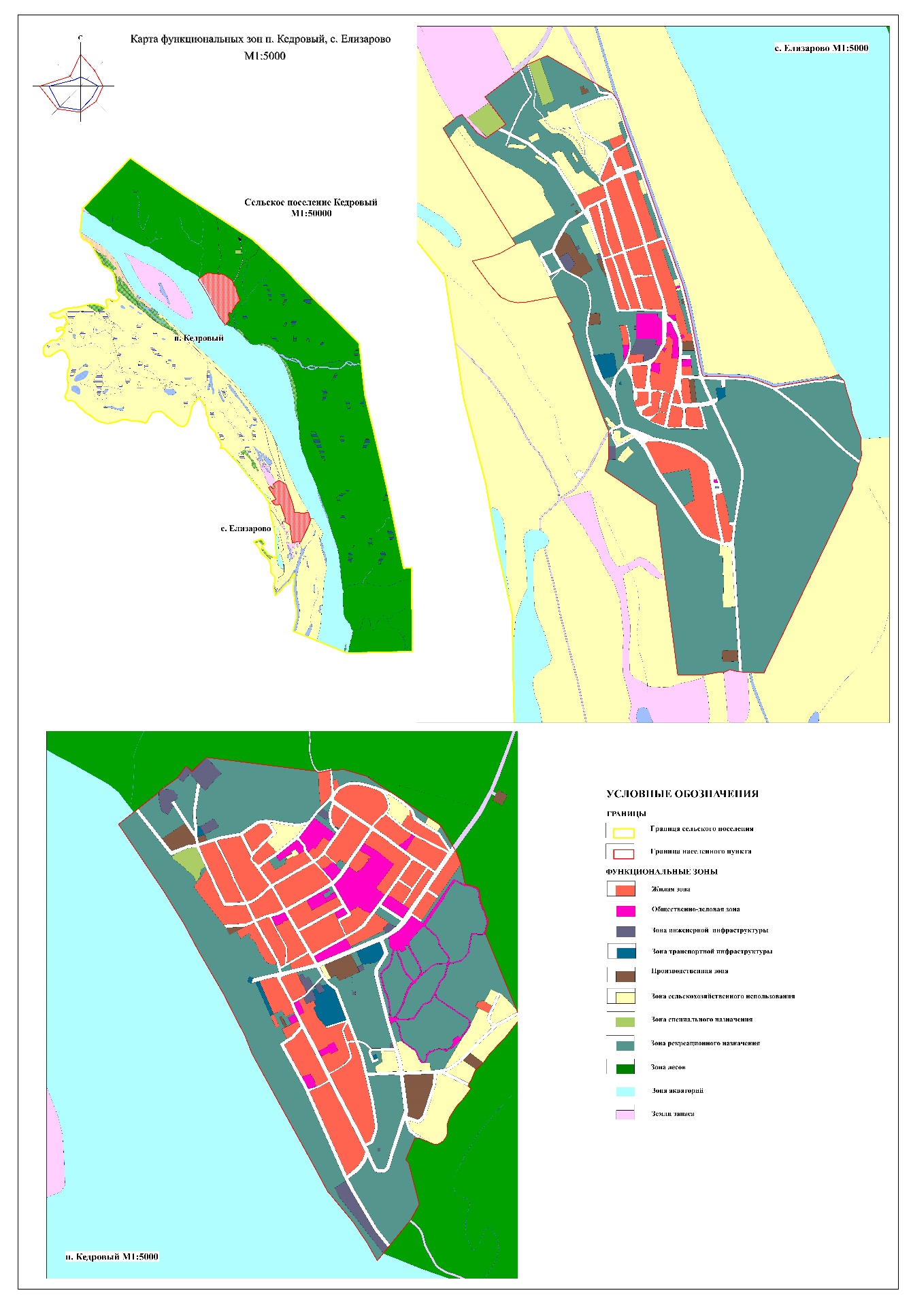 